В ГОУВПО «ДОНЕЦКИЙ НАЦИОНАЛЬНЫЙ ТЕХНИЧЕСКИЙ УНИВЕРСИТЕТ» ПРОШЛА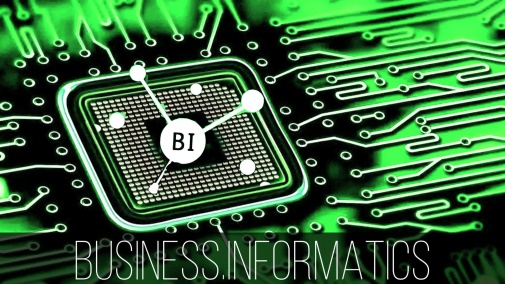 VI МЕЖДУНАРОДНАЯ НАУЧНО-ПРАКТИЧЕСКАЯ КОНФЕРЕНЦИЯ «БИЗНЕС-ИНЖИНИРИНГ СЛОЖНЫХ СИСТЕМ: МОДЕЛИ, ТЕХНОЛОГИИ, ИННОВАЦИИ – BECS-2021»25-26 ноября ГОУВПО «Донецкий национальный технический университет» и ФГАОУ ВО «Уральский федеральный университет имени первого Президента России Б.Н. Ельцина» совместно провели VI Международную научно-практическую конференцию «БИЗНЕС-ИНЖИНИРИНГ СЛОЖНЫХ СИСТЕМ: МОДЕЛИ, ТЕХНОЛОГИИ, ИННОВАЦИИ – BECS-2021».В конференции приняли участие ведущие специалисты в области развития технологий моделирования архитектуры бизнес-систем в условиях цифровой экономики из ГОУ ВПО «Донецкий национальный технический университет», кафедра экономической кибернетики, а также партнеров Базовой кафедры аналитики больших данных и методов видеоанализа Института радиоэлектроники и информационных технологий-РтФ ФГАОУ ВО «Уральский федеральный университет имени первого Президента России Б.Н. Ельцина».На конференции обсуждались доклады, ведущих ученых и специалистов в области развития методологии процессного управления и математического моделирования в сфере цифровых проектов; аналитический обзор последних тенденций в обеспечении проектов цифровой экономики кадровыми ресурсами.  С приветственными словами к участникам конференции обратились: ректор ГОУВПО «ДОННТУ» А.Я. Аноприенко, директор Института радиоэлектроники и информационных технологий-РтФ Уральского федерального университета Обабков И.Н., начальник НИЧ ГОУВПО ДОННТУ Лабинский К.Н.Живой интерес и обсуждение вызвали доклады пленарного заседания, которые традиционно были отданы участникам со стороны Уральского федерального университета  Обабкову Илье Николаевичу «Кадровые ресурсы для ИТ: цифровая трансформация института для свободы и мотивации студента» и профессору Бергу Дмитрию Борисовичу «Механизм автоматизации местных финансов для реализации социально-значимых проектов». В них российский коллеги изложили результаты и решения связанные с актуальными  вопросами инжиниринга сложных систем, которыми являются образовательные организации и социальные системы. Так же был представлен доклад профессора Тимохина Владимира Николаевича «Гуманитарные проблемы цифровизации», в котором он выделил роль и значение фактора жизнеспособности систем в условиях их трансформации и преобразования.Также в секционных заседаниях обсуждались перспективы и результаты проектного обучения для образовательных программ, вопросы актуализации проектов создания и разработки информационных приложений для бизнеса в рамках междисциплинарных проектов и прикладные аспекты моделирования сложных систем взаимодействия в сфере бизнеса и государственного управления.Всего для участия в конференции подано 58 докладов, из которых большая часть подготовлена совместно с российскими коллегами из Уральского федерального университета. Все доклады прошли рецензирование, заслушаны в онлайн-сессиях Zoom и получили высокую оценку экспертов в аспекте их научной новизны и прикладного значения для развития методологии управления проектами цифровой экономики.Подробную информацию о проведении конференции можно получить на сайте кафедры экономической кибернетики http://kek.fknt.donntu.org/Контактный номер телефона: +38 (062) 301-03-73.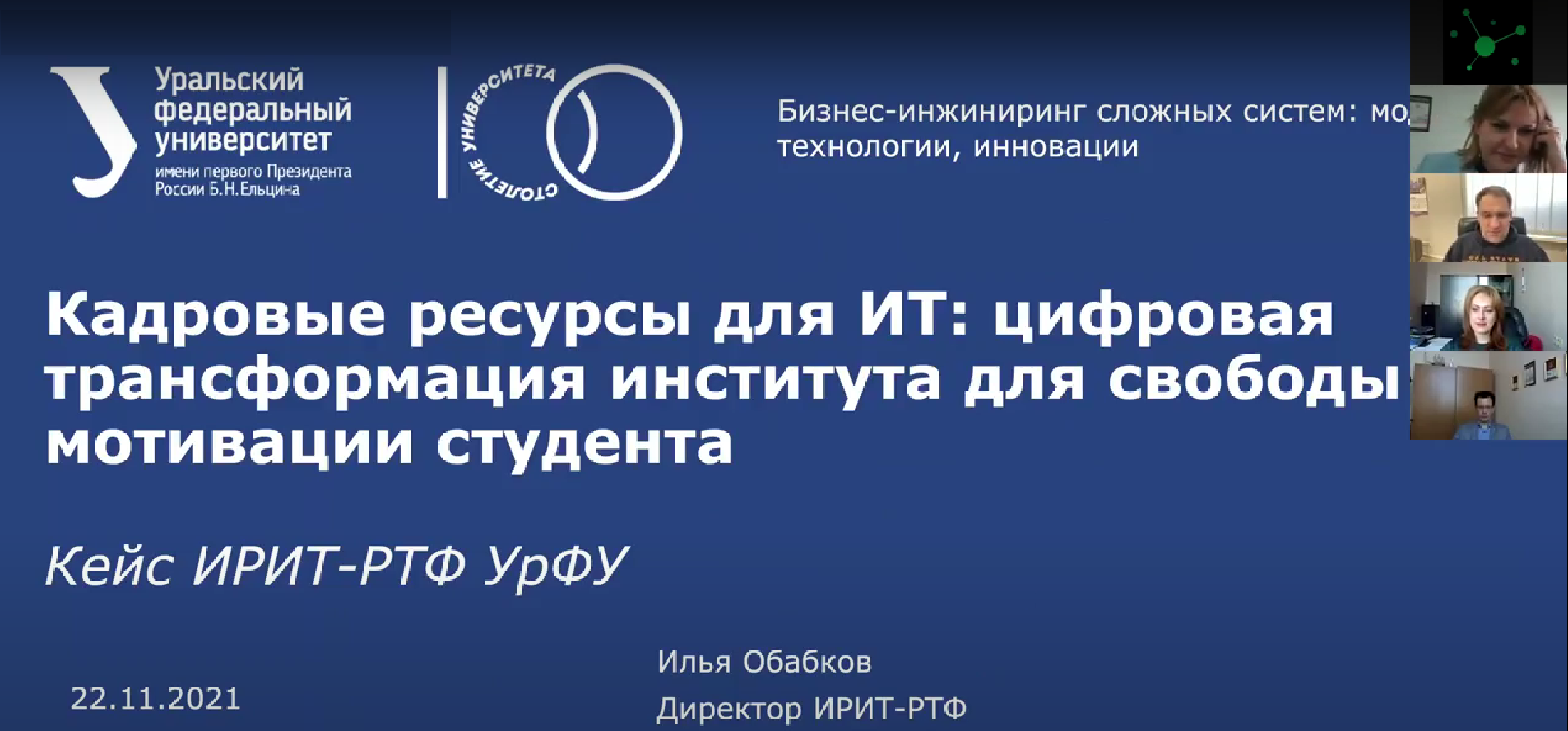 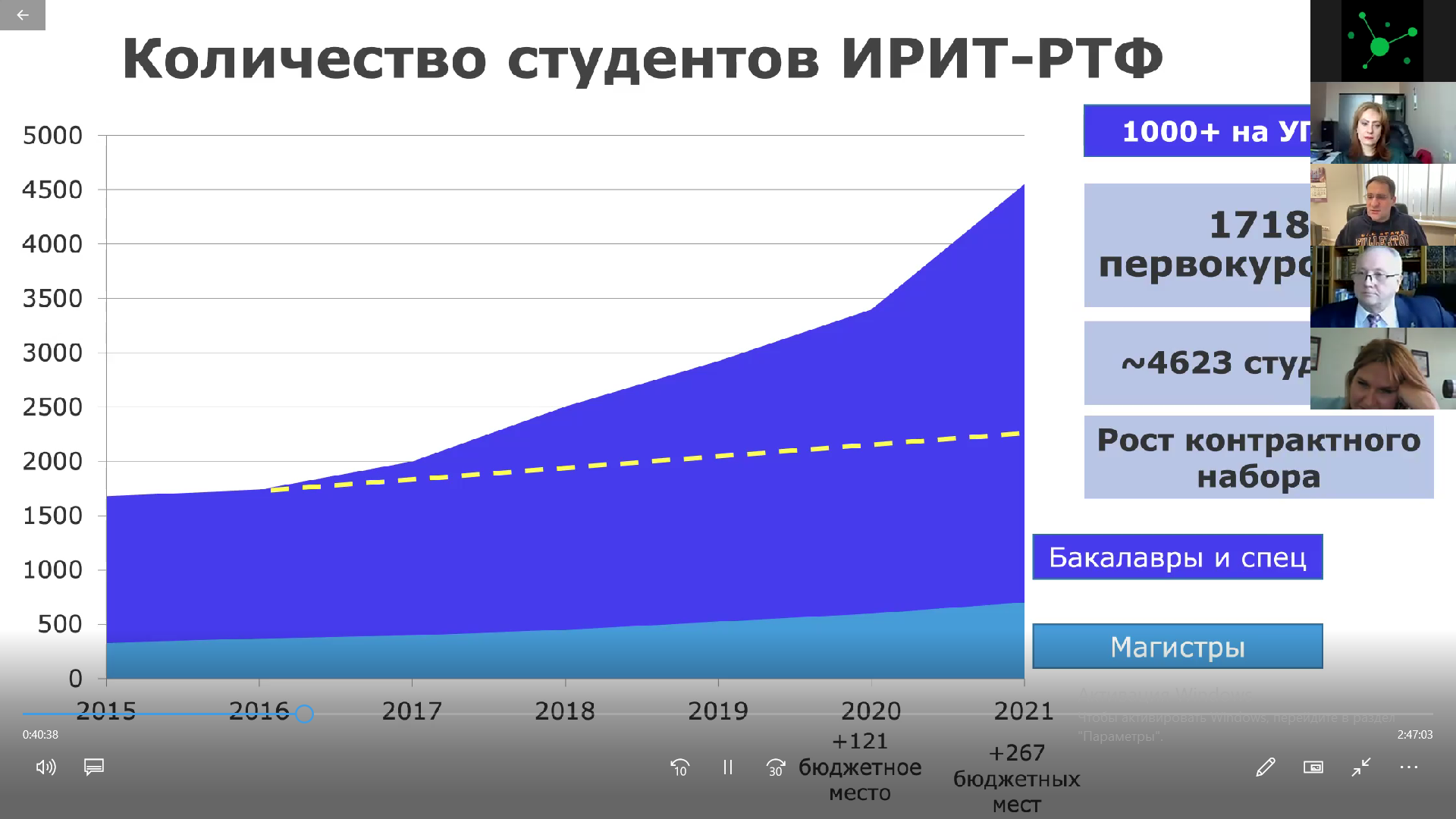 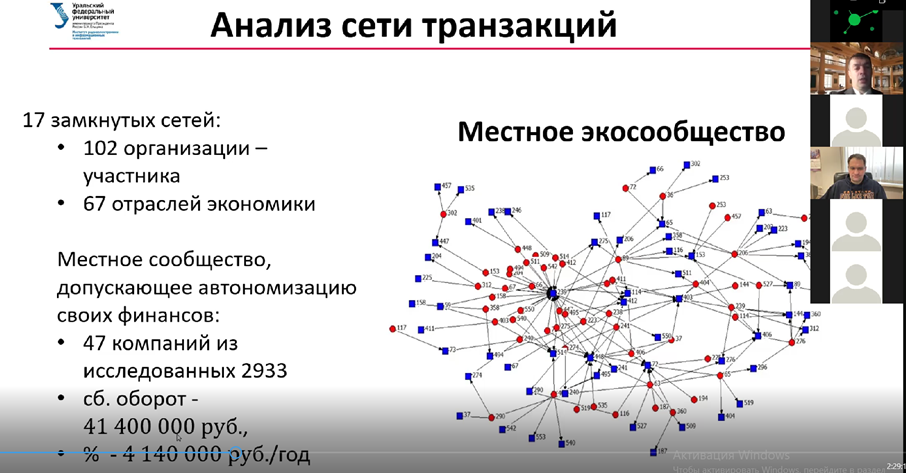 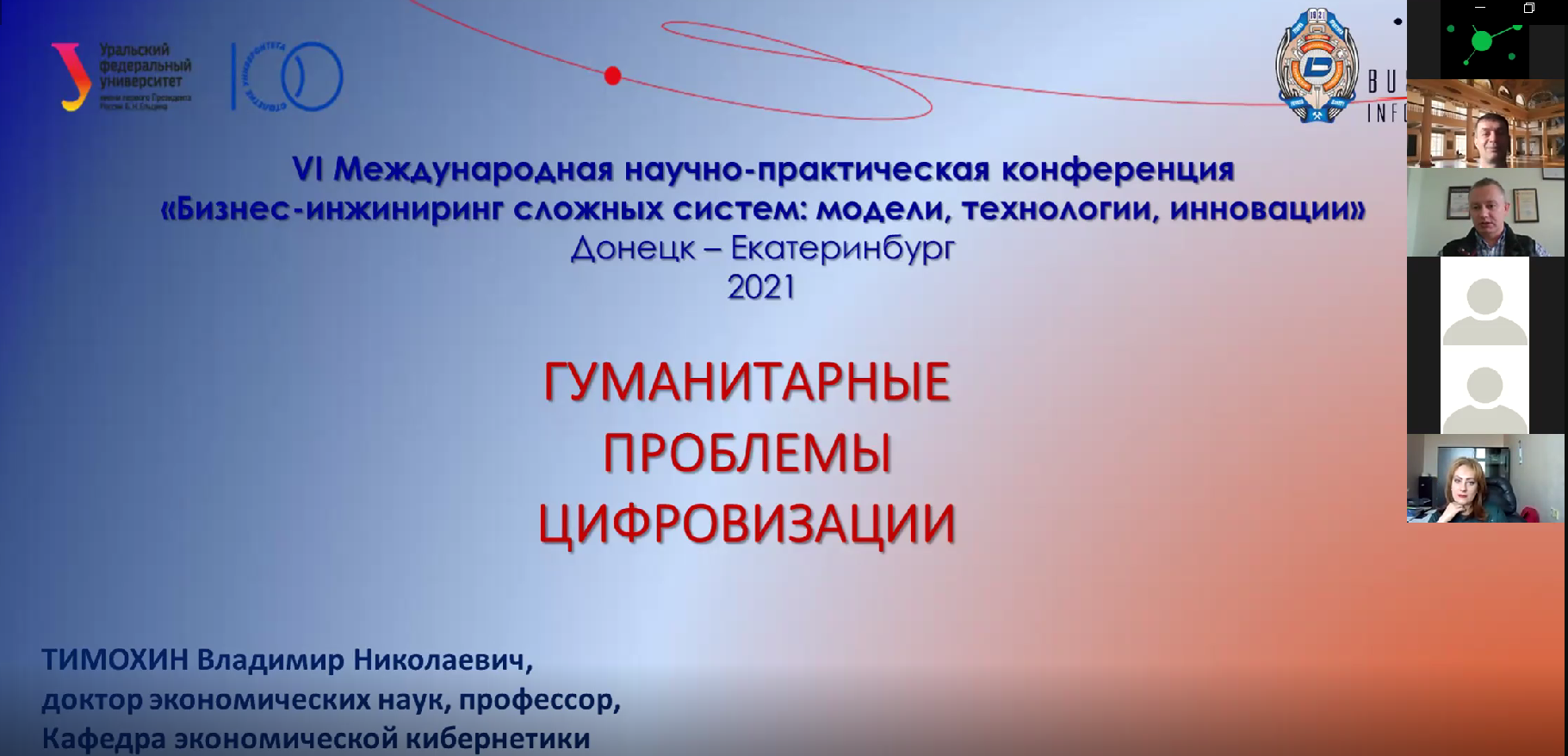 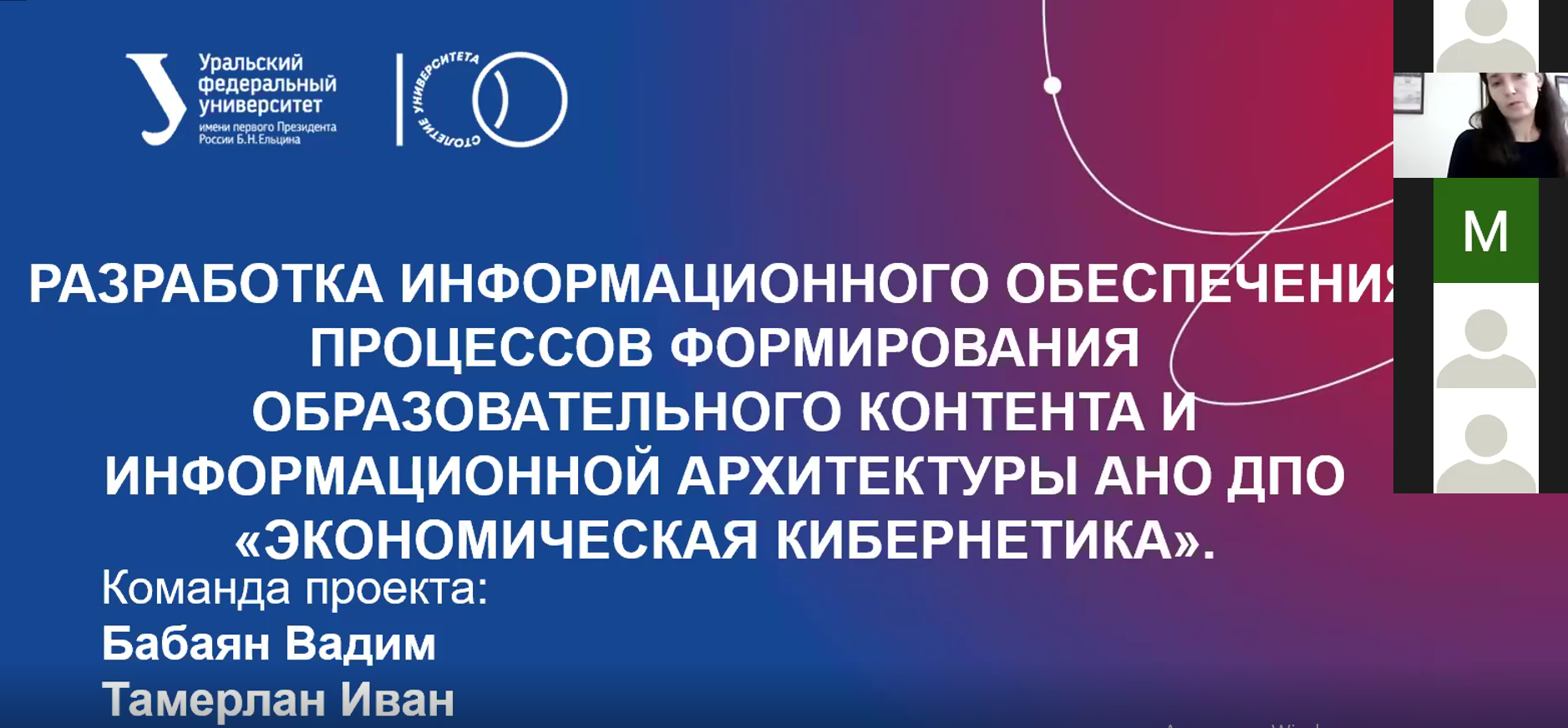 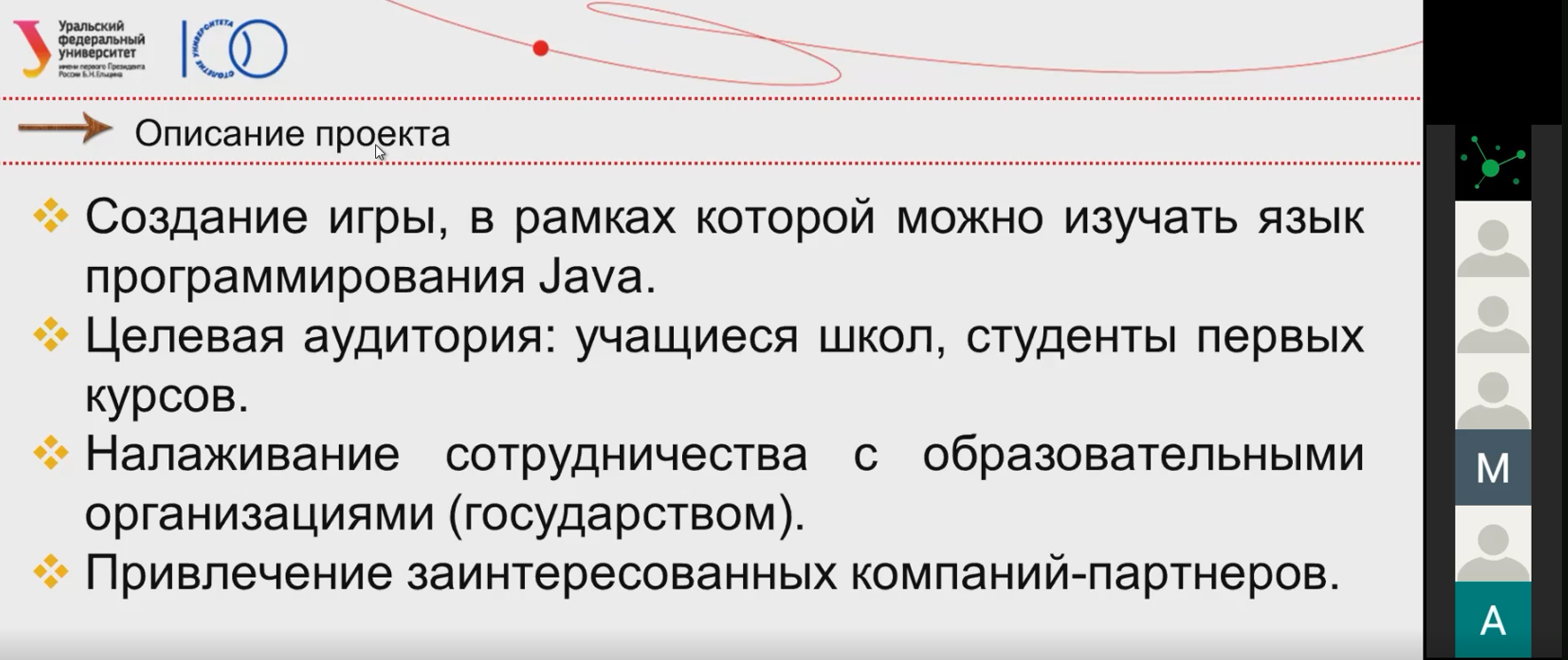 